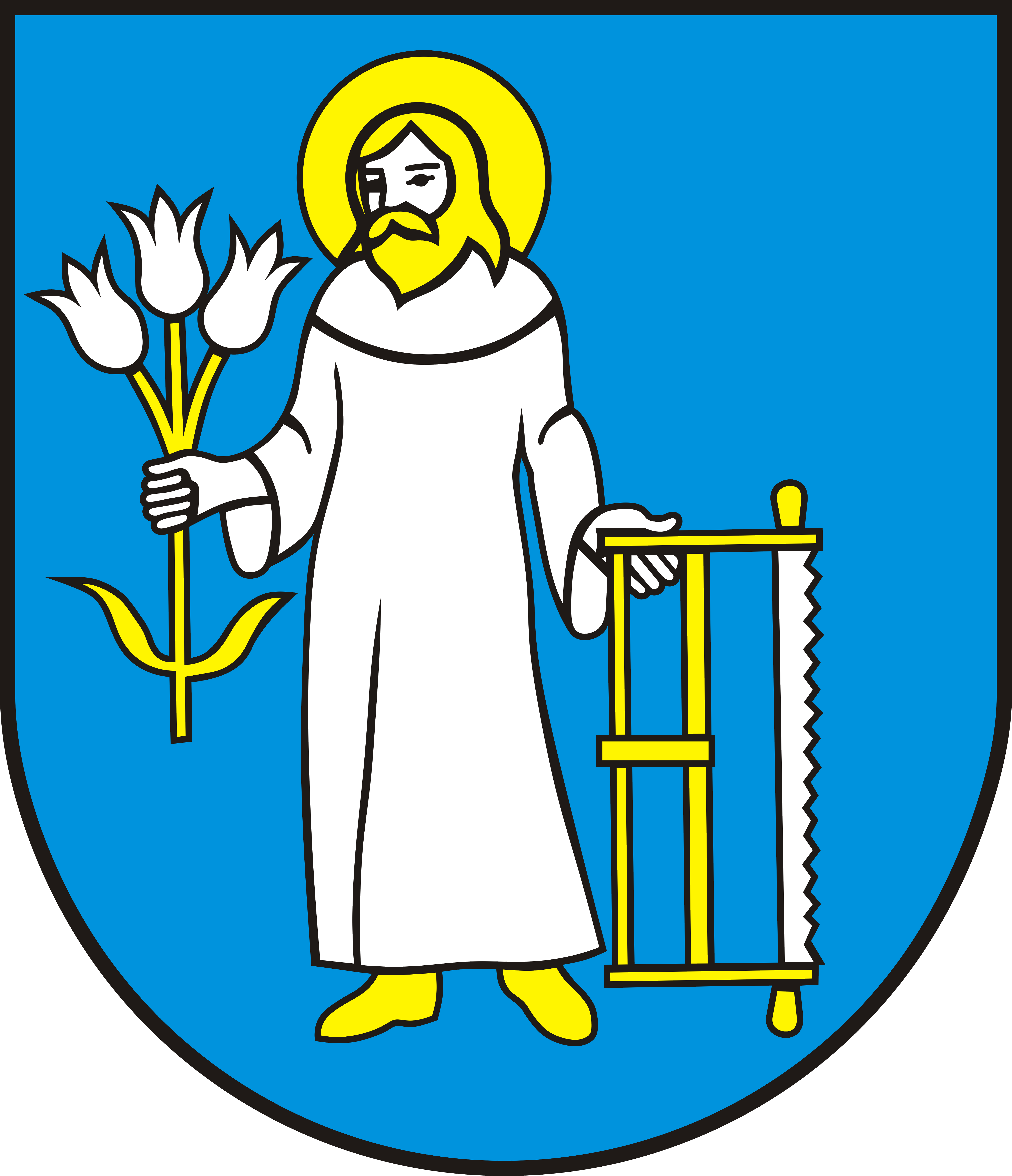 Žiadateľ /žiadatelia/ – fyzická osoba: meno, priezvisko a trvalý pobyt, telefonický kontakt................................................................................................................................................................................…...................................................................................................................................................................................V  Píle,  dňa :  …………………………                                                                          OBEC   PÍLA                                                                                                                                          Píla.68                                                                                                                                          900  89  PílaŽiadosť o určenie súpisného  čísla budove              Podľa § 2c ods. 3 zákona č. 369/1990 Zb. o obecnom zriadení v znení neskorších predpisov a § 6 ods. 1 vyhlášky Ministerstva vnútra Slovenskej republiky č. 31/2003 Z.z., ktorou sa ustanovujú podrobnosti o označovaní ulíc a iných verejných priestranstiev a o číslovaní stavieb v znení neskorších predpisov, žiadam o určenie  súpisného  číslana  budovu  :označenie budovy (napr. rodinný dom, garáž, záhradná chatka)......................................kód druhu stavby (podľa  Prílohy č. 7 vyhlášky č. 461/2009 Z.z.) ..................................termín dokončenia stavby: ...............................................................................................postavenej na parcele číslo: ..................................………….LV  č. …………………… katastrálne územie...................................na ulici: ..............………………………..            Súhlasím so spracovaním mojich osobných údajov pre úradné účely podľa zákonaNR SR č.18/2018 Z.z, o ochrane osobných údajov v platnom znení.								____________________								 Podpis/y/ žiadateľa/ľov/Prílohy k žiadosti: právoplatné kolaudačné rozhodnutie /overená fotokópia/ ak ho stavba vyžadovala; ak sa budova nekolauduje, alebo príslušný orgán od jej kolaudácie upustil, stavebník predloží príslušné povolenie stavebného úradu na uskutočnenie stavby, z ktorého vyplýva, že stavba nevyžadovala kolaudáciu; pri rozostavanej stavbe stavebné povolenie  zameranie adresného bodu /geodetické zameranie  hlavného vstupu(ov) do budovy - § 3 ods. 4 zákona   č. 125/2015 Z. z. a vykonávacej vyhlášky č. 142/2015 Z. z. tohto zákona/ ak žiadosť nepodá stavebník, žiadateľ predloží splnomocnenie na zastupovanie 